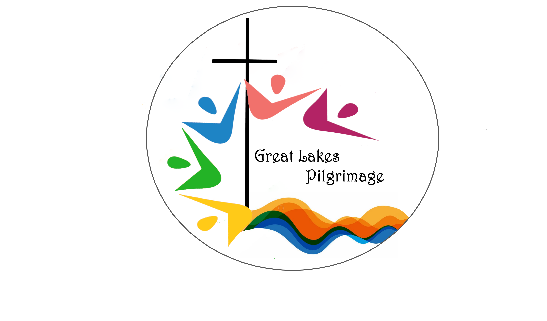 Great Lakes Pilgrimage Guest or Team Scholarship FundGOOD NEWS!  Since the fall of 2009 Great Lakes Pilgrimage (formerly known as Michigan Presbyterian Pilgrimage) more than 130 pilgrims have experienced our Spiritual Renewal Weekends.  These pilgrims (you) have become the 4th Day Community.  We would love to have you join us on Team and hope you will be able to attend the next weekend, planned for Spring 2021. WE ARE THE LUCKY ONES. . . . We have been blessed with the Pilgrimage experience.  We have felt the joy of strengthening our faith and deepening our relationship with Christ.  There are those, however, who can’t join us due to financial constraints.  Can you help??  We are hoping you will consider a small donation to our Guest and/or Team Scholarship Funds so that we can make this very special weekend possible for those who would otherwise be left out. No gift is too small.I hope you will reflect on the many ways God has touched your life.  We have been blessed so that we can be a blessing to others . . . Please consider helping others with your donation.Yes! I want to support Great Lakes Pilgrimage with my TAX-DEDUCTIBLE gift in the amount of $__________.  Designate my gift for:Guest Scholarship    Team Scholarship   Other Weekend Expenses   Mail your check (payable to Michigan Presbyterian Pilgrimage) along with your name, address, phone and email to:Lisa RoodGLP Treasurer21521 DanburyClinton Twp, MI  48035(586) 791-4329lisa.rood@yahoo.comThank you for your generous support!